Выставка рисунков «Я помню, я горжусь!»В МБУ ДО «СЮТ» прошла  выставка рисунков на тему: «Я помню! Я горжусь!», посвященная Дню Победы.Сюжеты представленных картин очень разнообразны. Они навеяны прочитанной литературой, воспоминаниями родственников, участвовавших в Великой Отечественной войне и военными фильмами. На рисунках ребят изображен танковый бой, морской бой, зенитчики. Выставка показывает, как дети увидели и отобразили в своем творчестве это тяжелое время в жизни нашей страны.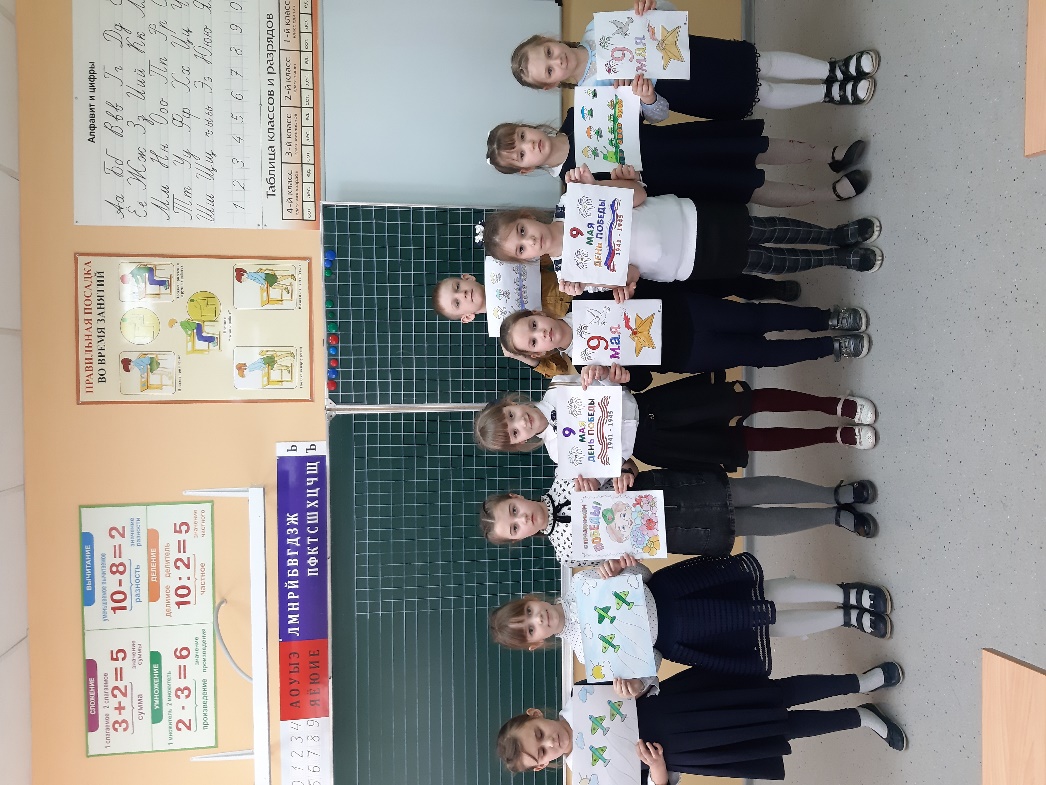 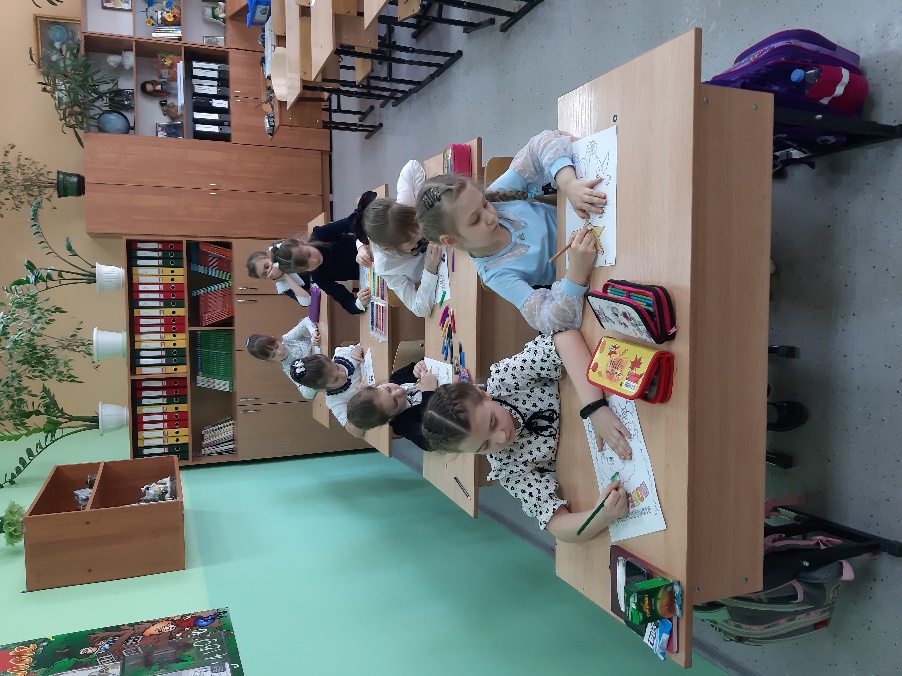 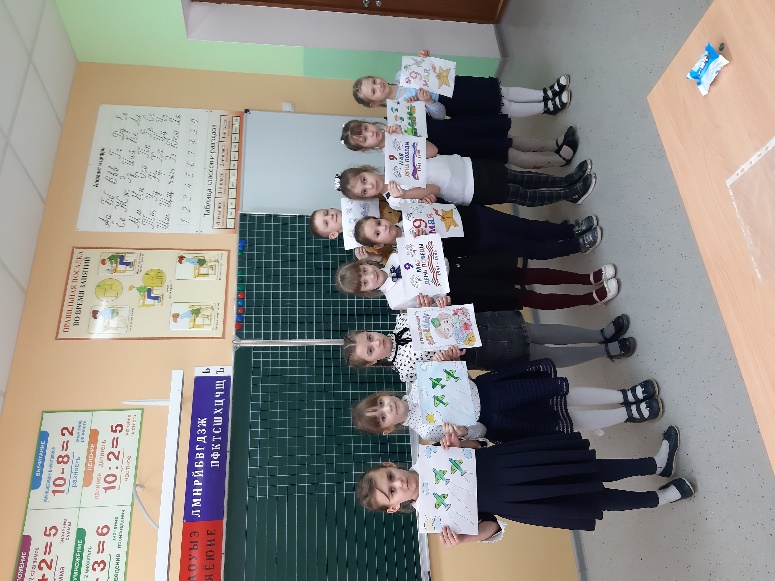 